Programme Personnalisé de Réussite Educative ComportementAnnée scolaire : 2019/2020Décret n°2005 du 24-8-2005 Dispositif d’aide et de soutien pour la réussite des élèves à l’écolehttp://www.education.gouv.fr/bo/2005/31/MENE0501635D.htmNom Prénom : Date de naissance : Ecole : Classe : Le point de vue de l’élève Parcours scolaire Analyse scolaire Le programme d’actions Les bilansMon nom :	Mon prénom :Mes centres d’intérêtsMes centres d’intérêtsCe que je vais essayer d’améliorer Qui va pouvoir m’aider ?Qui va pouvoir m’aider ?Qui va pouvoir m’aider ?A l’écoleA la maison AutresA l’écoleA la maison AutresA l’écoleA la maison AutresA l’écoleA la maison AutresA l’écoleA la maison AutresA l’écoleA la maison AutresAnnée scolaireNiveau de classeEcole(s) fréquentée(s)Aides apportées (APC, PPRE, RASED…)2019/20202018/20192017/20182016/20172015/20162014/2015Champs disciplinairesLes réussites de l’élèveDifficulté(s) repérée(s)Supports d'évaluation utilisésAxe(s) prioritaire(s)LectureEcriture Etude de la langueConnaissance des nombresCalcul Espace et géométrieGrandeurs et mesures Autres Objectif prioritaire : Objectif prioritaire : Objectif prioritaire : Actions mises en œuvre Actions mises en œuvre Actions mises en œuvre Actions mises en œuvre Actions mises en œuvre LieuLieuLieuActions Durée fréquenceActions Durée fréquenceA l’écoleA l’écoleDans la classeA l’écoleA l’écoleDans le cycle ou l’école A l’écoleA l’écoleAvec l’aide du RASED et du pôle ressource A la maisonA la maisonA la maisonDate : Signatures Date : Signatures Date : Signatures Date : Signatures L’élèveLes enseignantesLa directriceLes parents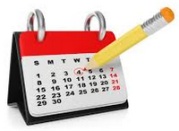 Quand ferons-nous le point ? SeptembreOctobreNovembreDécembreJanvierFévrierMarsAvrilMaiJuinSuivi du P.P.R.E.Suivi du P.P.R.E.Suivi du P.P.R.E.Suivi du P.P.R.E.Date du bilanPersonnes présentesProgrès observésPistes de travail à poursuivre